هو الله- ای بنده حضرت مقصود جناب میرزا عبدالمجید...عبدالبهآء عباساصلی فارسی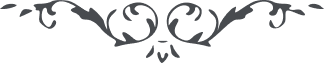 لوح رقم (33) – من آثار حضرت عبدالبهاء – مکاتیب عبد البهاء، جلد 8، صفحه 27هو اللهای بندۀ حضرت مقصود جناب میرزا عبدالمجید ستایش از افروختگی روی تو نمود که الحمد لله مانند مه تابان نور هدایت در آن آشکار و عیانست و فی وجوههم نضرة النعیم شاهد و دلیل بر آن اگر ناس اهل بصیرت بودند روی مبارک یاران حجت و برهان بود ولی صد حیف که کوران محرومند و مأیوس و آن یاران روحانی باید با جاهلان قدری مدارا نمایند طفلان شیرخوار را اطعمه لذیذه نتوان بخشید و بیمارانرا از مؤائد لذیذه نباید داد باید مدارا کرد کم کم تا اعمی و ابکم بینا و گویا گردند و لا تجادلوا اهل الکتاب الا بالتی هی احسن و علیک التحیة و الثنآء (ع ع)